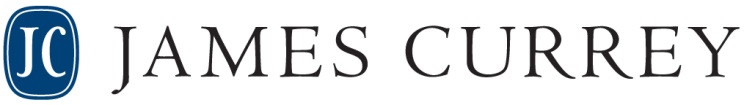 MAILING ADDRESSJaqueline MitchellCommissioning Editor, James Curreyjmitchell@boydell.co.ukPublication ProposalWe would be pleased to consider your proposal. This form provides us with the information necessary to make an initial appraisal of your publication project.  If we decide that it is a possibility for the list, we will request a copy of the full manuscript for peer review.  If the complete manuscript is not available, at least three sample chapters and a detailed breakdown of the rest of the book will be required. As a matter of policy, we do not consider proposals under review by other publishers. Date proposal submitted:Proposed Title (and subtitle, if any) of your book (subject to change for marketing reasons). Books differ from journal articles; please keep in mind that we prefer titles that are short and descriptive: Your name (as it is to appear on the book): Full contact details (correspondence address, phone, fax and email):  ORCID number:Nationality [UK authors who live in the U.S. and Canada are paid royalties through the US office, and we are required by law to have W-9 forms and W-8BEN forms on file]:Your background in brief (education, academic qualifications and affiliations, other books you have written):Please also provide a copy of your short curriculum vitae (one-two pages).What courses do you teach? (Give course name, and number of students)Description of your book (c. 300 words):This should be written in simple and direct language comprehensible to an educated reader. It should be persuasive, concise and informative; it should sell the book even to the non-specialist, such as a librarian or a bookseller Please do not use technical language or jargon. In addition please attach a chapter breakdown, including short summaries of each chapter.Is your book intended for one of our series, and if so, why do you think it is a good fit for it?Advertisement blurbThis is used both for any print ad, and to introduce the book on the website’s product page. It should not, therefore, be the first line of other blurbs, but a concise, one or two sentence introduction to the main USP of the book.Is your book based on your PhD thesis? If your book is based on your thesis, please identify how your thesis (narrow purpose, select readership) will be transformed into a book (broader purpose, wider readership, new information).Is your PhD or are parts of your text on Open Access? If so, please see our OA Policy and indicate how much of the proposed book is on OA or how much you wish to put OA: https://boydellandbrewer.com/open-access-policyOPEN ACCESS: Is this book or any part of it OA?			Is the complete book OA?						Who is to be invoiced?					[£8,500/$11,000: 120K words + 40 figs, tables & illus; £100/$135* for each add. 2K]Which OA Licence is to be used:CC-BY-NC					CC-BY-NC-ND					What credit is to be used on the back cover and copyright page?Are any individual chapters to be OA? Which ones?			Who is to be invoiced?					[£1,250/$1,650 per chapter]Which OA Licence is to be used:CC-BY-NC					CC-BY-NC-ND					What credit is to be used on the back cover and copyright page?Permissions: Have you cleared all permissions for use of secondary and/or third party text and illustrations for your book for both print and ebook? [Please be aware that you will be required to secure both print and electronic rights to include any copyrighted text and illustrations in your book for life of the book, and if that is not possible, for a minimum of 10 years].If a contents page is available, please list below, or attach a copy.MATERIAL TO BE SUPPLIEDA. Length of textPlease use your word processing program’s word count feature to determine the extent of the manuscript, including notes, appendices and bibliography: B. Text: electronic and paper copyMaterial unavailable in electronic format can be accepted in exceptional circumstances only.Do you use:	 IBM PC 	 MACWhich word processing program do you use?	MS Word	 Other _________________________C. Illustrations, tables, graphs, maps, musical examples Please give brief details, including number of each and software used in their formatting. Illustrations etc. should be included only if vital to your argument, not for decorative purposes. Please be aware that you will be required to secure both print and electronic rights to include any copyrighted illustrations, figures, and examples in your book and this must be cleared either for life of the book, and if that is not possible, for 10 years minimum. Please note illustrations in our books must be black-and-white only.Black and white illustrations  _________________________Tables (program used) ______________________________Graphs (program used)  _____________________________Line drawings  ____________________________________Maps ___________________________________________Family trees ______________________________________Musical examples (Sibelius/Finale) _____________________D. Special characters and Language fontsAre special characters (e.g. Greek) required? Please provide details if so. Please consider whether it is necessary to include words with special characters or accents in a foreign language if these are not available in a standard font, or whether transliteration will be acceptable. Non-standard forms, especially if they have to ‘hand-made’, can present difficulties in transposition when the ebook is produced, and if at all possible should be avoided, or at least kept to an absolute minimum. We will require a list of special words on submission of ms, and you must make a special check to ensure consistency throughout.E. Date of completionPlease give a realistic date for completion of the manuscript:MARKETINGPlease give a general indication of the market as follows:A. Level: research / undergraduate / background reading (academic) / general market(circle or highlight one or more, and explain)B. What are the various subject classifications applicable to your book?C. Will the book be of interest to readers outside the main subject areas? D. If an academic book, are there particular courses which might use the book? (Please list courses, institutions, and indicate whether background or course book)E. Are there any similar or competing titles? If so, please provide details (author, title, publisher, date of publication, price) and comment on how your book is positioned alongside these. F. Do you know of any professional or specialist interest groups or societies with an interest in this subject area which might buy the book? Please provide details.G. Social Media Please indicate if you have you or your institution has a website on which the book may be publicised, and if you have any social media accounts where you might be able to promote the book.FACEBOOK:LINKED-IN:TWITTER:INSTAGRAM:OTHER:H. Grants and SubsidiesA subsidy is desirable in all cases as it allows us to price more competitively: in some cases, it will be essential.  Please indicate possible sources.